Informations pratiquesLes 4 causes principales de problèmes systémiques :En tant que participant ou observateur, il y a de toujours de la place, dans ce cas, merci de vous inscrire par sms. Mais pour poser votre Constellation, il y a environ 3 mois d’attente et un rdv de préparation obligatoire.Informations pour le bon déroulement des séancesArrivée recommandée dès 8h20, la séance débute à 9h précise et se termine au environ de 19hIl est impératif de préparer en amont sa ConstellationIl est recommandé de se préparer dès la veille, en se reposant, pour arriver en forme et à l’heure le jour de la Constellation Pour les représentants, merci de ne pas quitter la pièce pendant la Constellation ; ou de lever la main si le besoin de quitter la représentation se fait sentirLa pause déjeuner est prévue au environ de 13h6 ou 7 Constellations sont prévues par journéeIl est conseillé de tenir un carnet de route des Constellations déjà posées pour structurer le travailLes personnes qui ne connaissent pas les Constellations sont priées d’assister à une des conférences d’informations animée par Laurène Regout 06 46 45 57 87.Pour les personnes qui ne peuvent y assister, prendre un rdv individuel avec Evelyne 06 17 46 71 13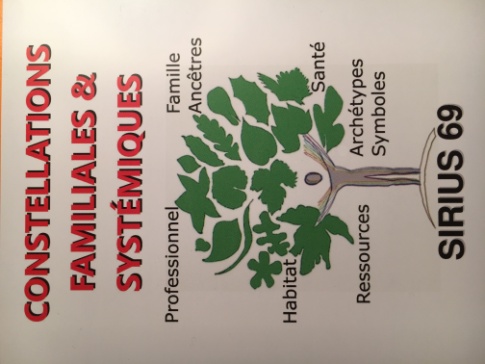 